File new case - civil application process (preliminary discovery)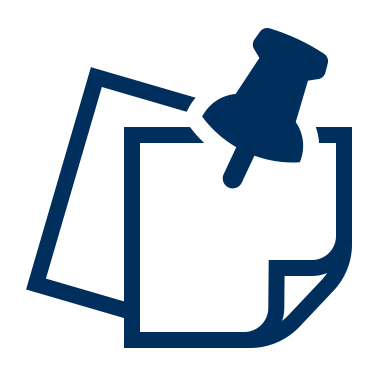 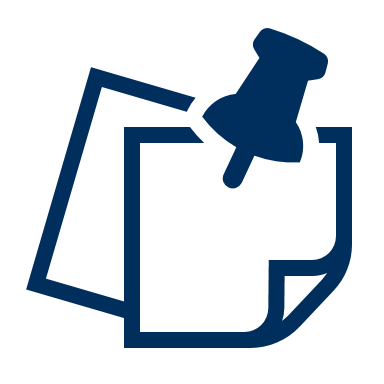 Note:
At any stage before a civil application is filed you may click:  Save for Later to save a draft of the complaint.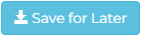 The draft complaint can be retrieved from the Drafts tab on the My Account screen of the CMS Portal.StepActionActionActionResultResultLog into the CMS PortalLog into the CMS PortalLog into the CMS PortalThe CMS Portal screen displays: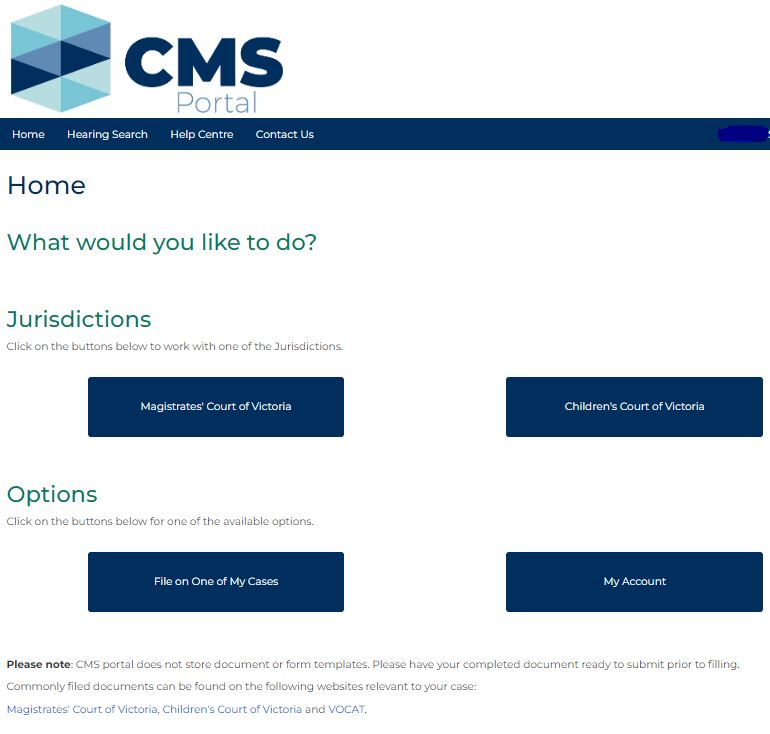 The CMS Portal screen displays:In the Jurisdictions section, click:  Magistrates’ Court of Victoria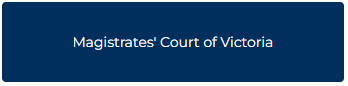 In the Jurisdictions section, click:  Magistrates’ Court of VictoriaIn the Jurisdictions section, click:  Magistrates’ Court of VictoriaThe Select a Case Type screen displays: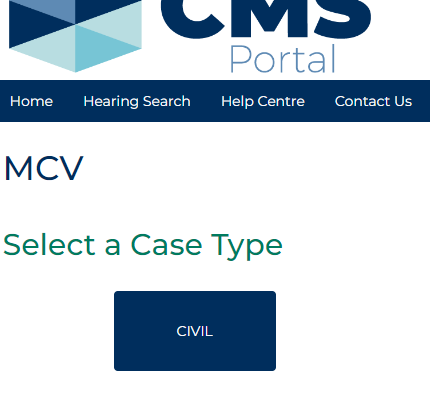 The Select a Case Type screen displays:Click:  CIVIL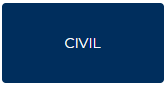 Click:  CIVILClick:  CIVILThe Civil screen displays: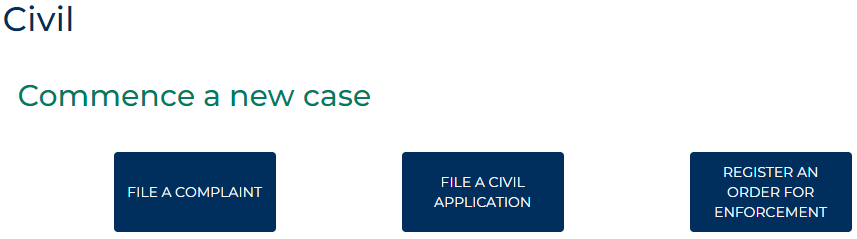 The Civil screen displays:Click:  FILE A CIVIL APPLICATION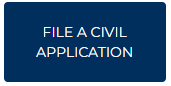 Click:  FILE A CIVIL APPLICATIONClick:  FILE A CIVIL APPLICATIONThe Civil Applications screen displays: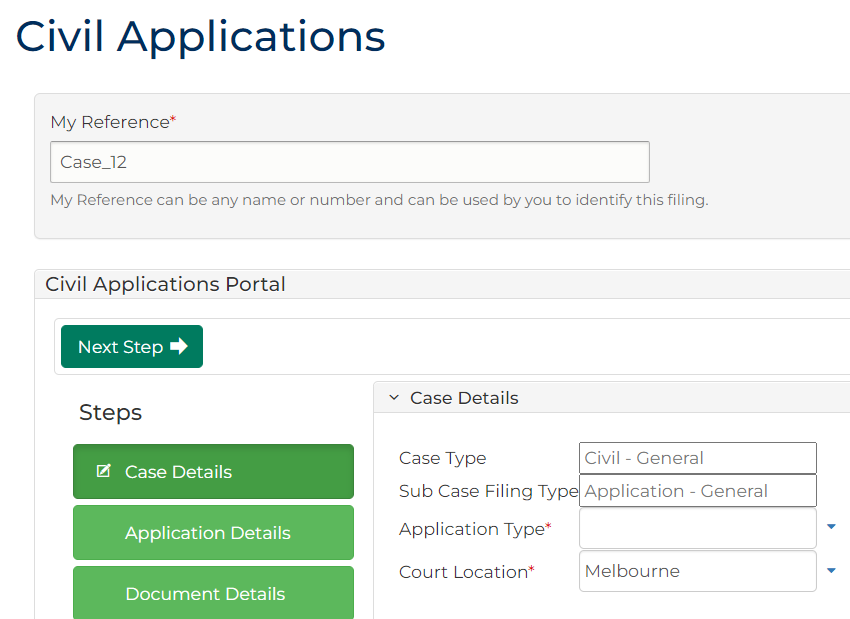 The Civil Applications screen displays:Complete the required panels and fields: Fields marked with a red asterisk * are mandatory.Complete the required panels and fields: Fields marked with a red asterisk * are mandatory.Complete the required panels and fields: Fields marked with a red asterisk * are mandatory.Complete the required panels and fields: Fields marked with a red asterisk * are mandatory.Complete the required panels and fields: Fields marked with a red asterisk * are mandatory.Click:  Next Step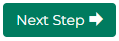 Click:  Next StepClick:  Next StepThe Applicant Details panel displays: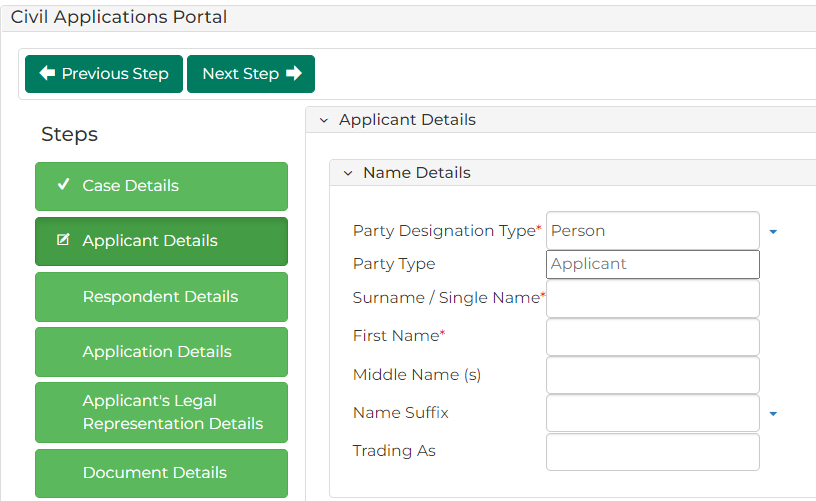 The Applicant Details panel displays: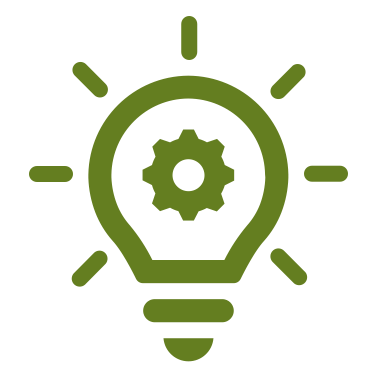 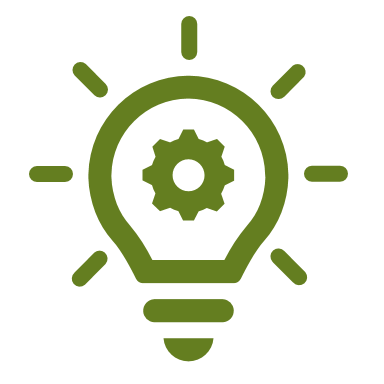 Hint: 
Alternatively, click the relevant green heading tile to proceed to the desired section.Hint: 
Alternatively, click the relevant green heading tile to proceed to the desired section.Hint: 
Alternatively, click the relevant green heading tile to proceed to the desired section.Hint: 
Alternatively, click the relevant green heading tile to proceed to the desired section.Complete the required panels and fields:Continued ….Complete the required panels and fields:Continued ….Complete the required panels and fields:Continued ….Complete the required panels and fields:Continued ….Complete the required panels and fields:Continued ….Continued …Continued …Continued …Continued …Continued …Click:  Next StepClick:  Next StepClick:  Next StepThe Respondent Details panel displays: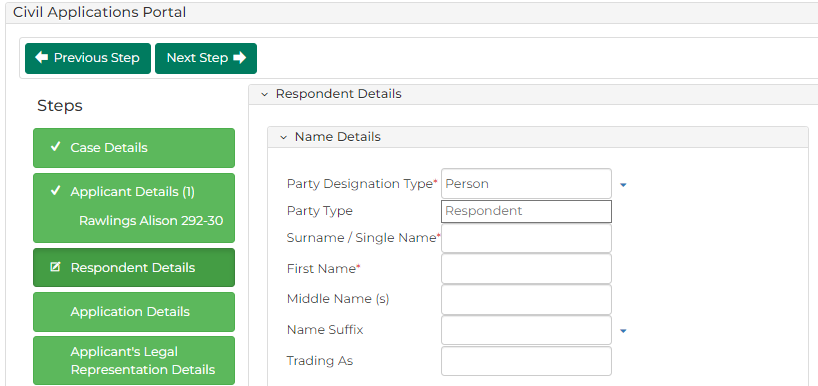 The Respondent Details panel displays:Complete the required panels and fields:Complete the required panels and fields:Complete the required panels and fields:Complete the required panels and fields:Complete the required panels and fields:Click:  Next StepClick:  Next StepClick:  Next StepThe Application Details panel displays: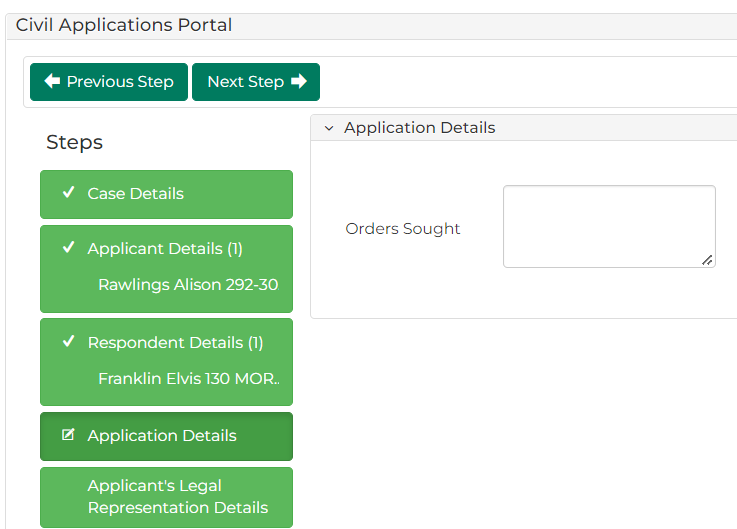 The Application Details panel displays:In the Orders Sought field, type the orders sought by the application.Click:  Next StepIn the Orders Sought field, type the orders sought by the application.Click:  Next StepIn the Orders Sought field, type the orders sought by the application.Click:  Next StepThe Applicant’s Legal Representation Details panel displays: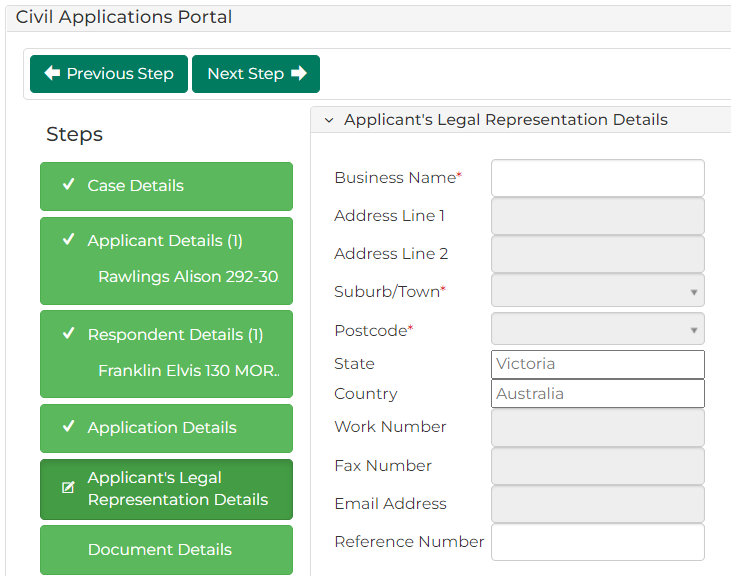 The Applicant’s Legal Representation Details panel displays:Complete the required panels and fields:Complete the required panels and fields:Complete the required panels and fields:Complete the required panels and fields:Complete the required panels and fields:Click:  Next StepClick:  Next StepClick:  Next StepThe Document Details screen displays: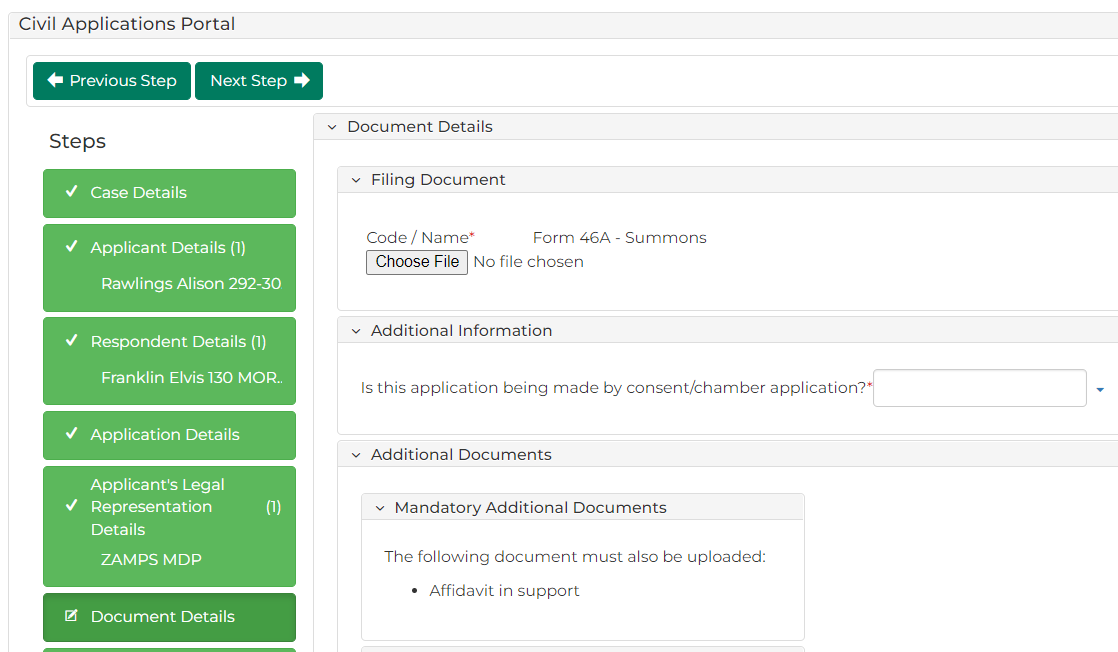 The Document Details screen displays:Complete the required panels and fields:Complete the required panels and fields:Complete the required panels and fields:Complete the required panels and fields:Complete the required panels and fields:Click:  Next StepClick:  Next StepClick:  Next StepThe Hearing Details screen displays: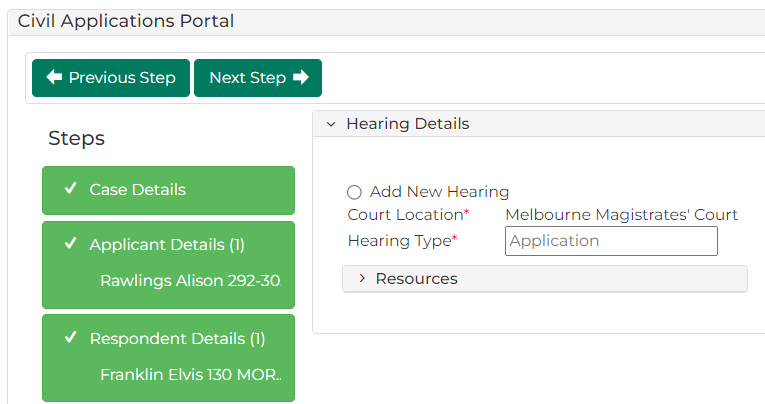 The Hearing Details screen displays: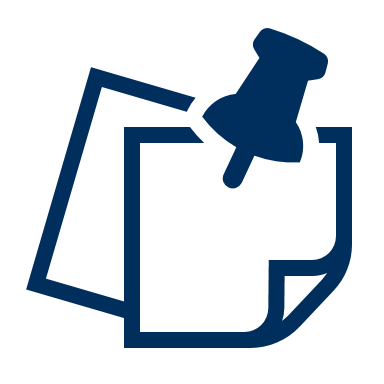 Note:
If you selected an application by consent/in chamber, the hearings tab is not applicable.  Proceed to step 18.Note:
If you selected an application by consent/in chamber, the hearings tab is not applicable.  Proceed to step 18.Note:
If you selected an application by consent/in chamber, the hearings tab is not applicable.  Proceed to step 18.Select         Add New Hearing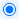 Select         Add New HearingSelect         Add New HearingThe Hearing Details panel displays additional fields: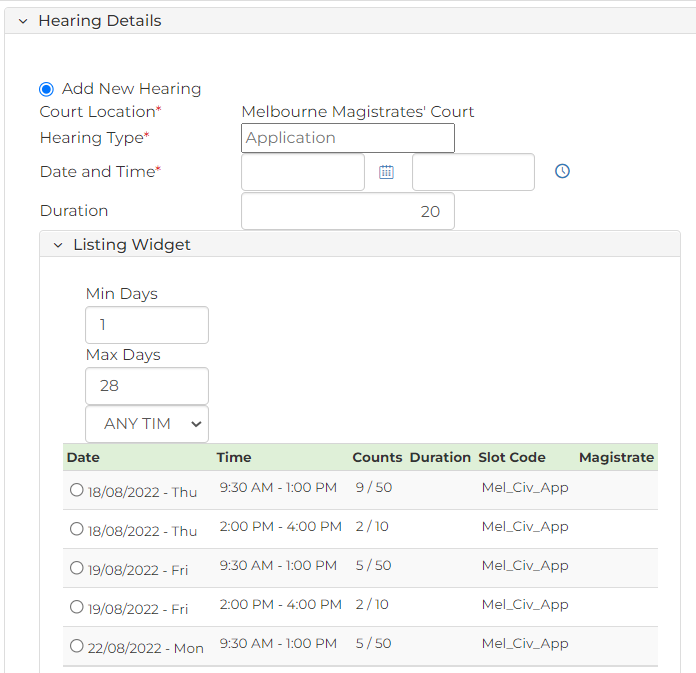 The Hearing Details panel displays additional fields:Select      the desired hearing time.Select      the desired hearing time.Select      the desired hearing time.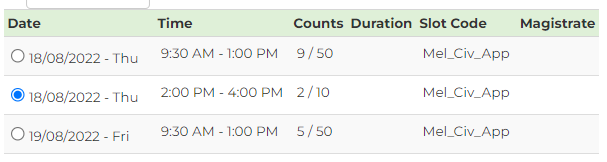 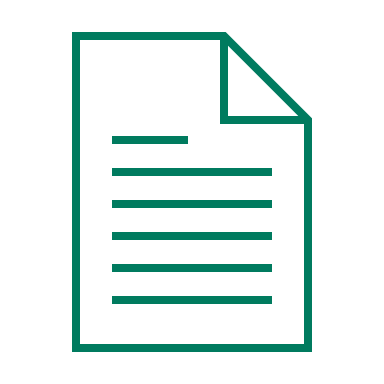 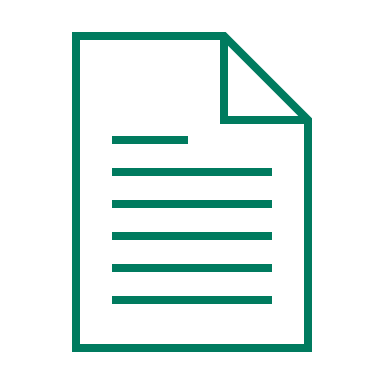 Please See:
For more information on how to manage hearings and listings, please see User Guide:  Hearings and ListingsPlease See:
For more information on how to manage hearings and listings, please see User Guide:  Hearings and ListingsPlease See:
For more information on how to manage hearings and listings, please see User Guide:  Hearings and ListingsClick:  Next Step Click:  Next Step Click:  Next Step The Fee Waiver screen displays: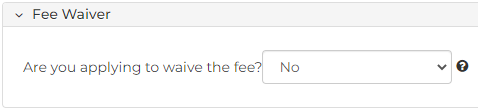 The Fee Waiver screen displays:From the ‘Are you applying to waive the fee?’ menu, select Yes or NoFrom the ‘Are you applying to waive the fee?’ menu, select Yes or NoFrom the ‘Are you applying to waive the fee?’ menu, select Yes or NoIf you have selected Yes, information related to the fee waiver displays, including an upload field for the fee waiver application. If you have selected Yes, information related to the fee waiver displays, including an upload field for the fee waiver application. Note:
If you select Yes to fee waiver, go to Step 24.Note:
If you select Yes to fee waiver, go to Step 24.Note:
If you select Yes to fee waiver, go to Step 24.Click:  Proceed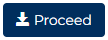 Click:  ProceedClick:  ProceedThe My Account screen displays: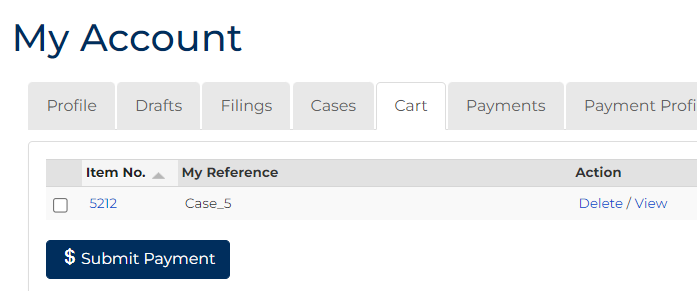 The My Account screen displays: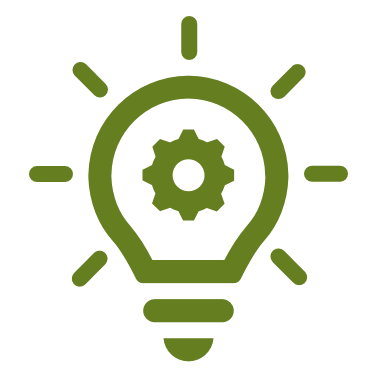 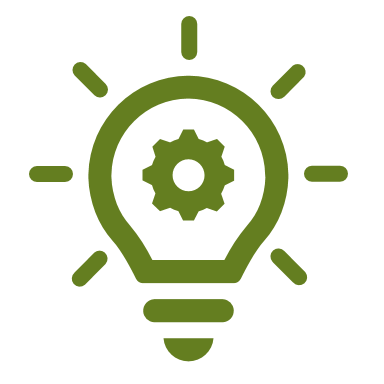 Hint: 
To return to previous sections before completing the civil application process, click the green button for the desired section, or the Previous Step button.Hint: 
To return to previous sections before completing the civil application process, click the green button for the desired section, or the Previous Step button.Hint: 
To return to previous sections before completing the civil application process, click the green button for the desired section, or the Previous Step button.Select     the item requiring payment then click:  Submit Payment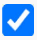 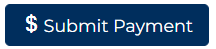 Select     the item requiring payment then click:  Submit PaymentSelect     the item requiring payment then click:  Submit PaymentThe Process Payment screen displays: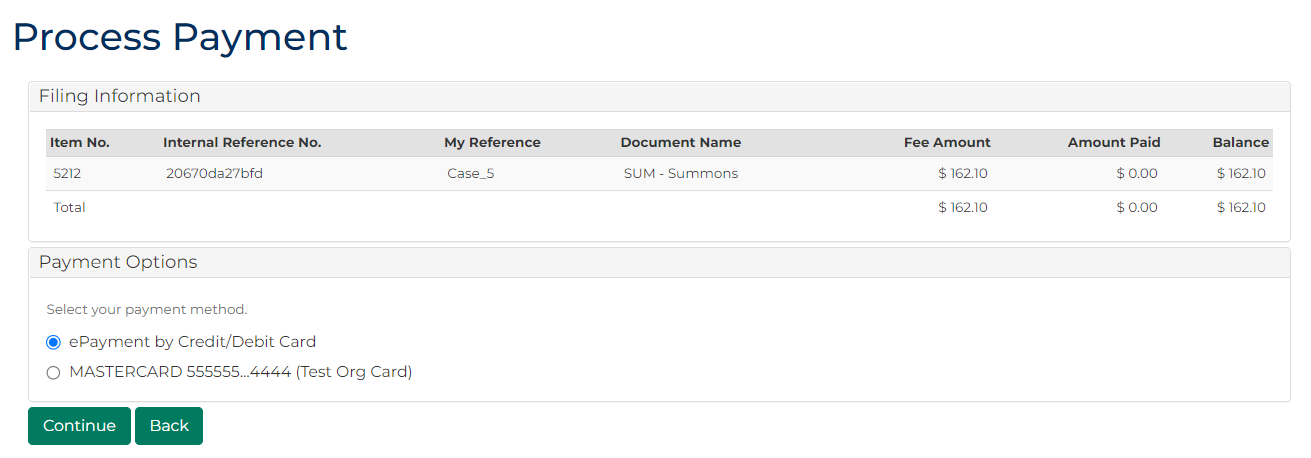 The Process Payment screen displays:From the Payment Options panel, select      a payment method, then click:  Continue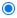 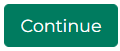 From the Payment Options panel, select      a payment method, then click:  ContinueFrom the Payment Options panel, select      a payment method, then click:  ContinuePlease See:
Payment options can be added and removed from the My Account screen.  For more information, please see User Guide:  My account featuresPlease See:
Payment options can be added and removed from the My Account screen.  For more information, please see User Guide:  My account featuresPlease See:
Payment options can be added and removed from the My Account screen.  For more information, please see User Guide:  My account featuresWhat payment method was selected?What payment method was selected?What payment method was selected?What payment method was selected?What payment method was selected?The civil application is filed.  The civil application is filed.  The civil application is filed.  The civil application is filed.  The Confirmation of Filing screen displays: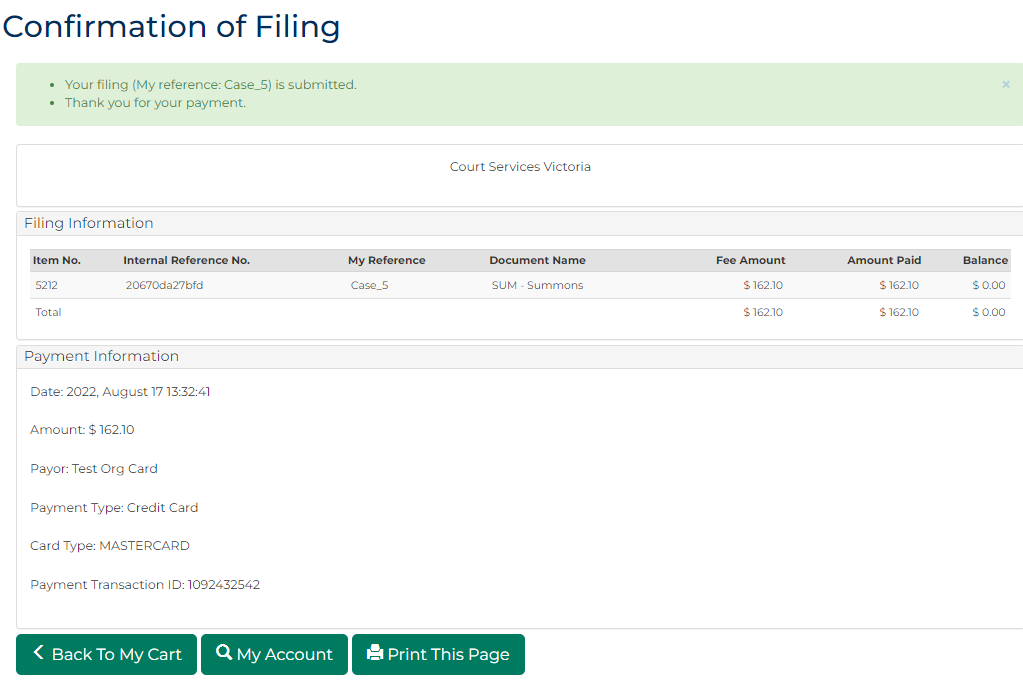 Note:
An email confirmation is sent to the email address associated to your CMS Portal account.Note:
An email confirmation is sent to the email address associated to your CMS Portal account.Note:
An email confirmation is sent to the email address associated to your CMS Portal account.Note:
An email confirmation is sent to the email address associated to your CMS Portal account.